Краевое государственное общеобразовательное бюджетное учреждение «Первомайская специальная (коррекционная) общеобразовательная школа-интернат»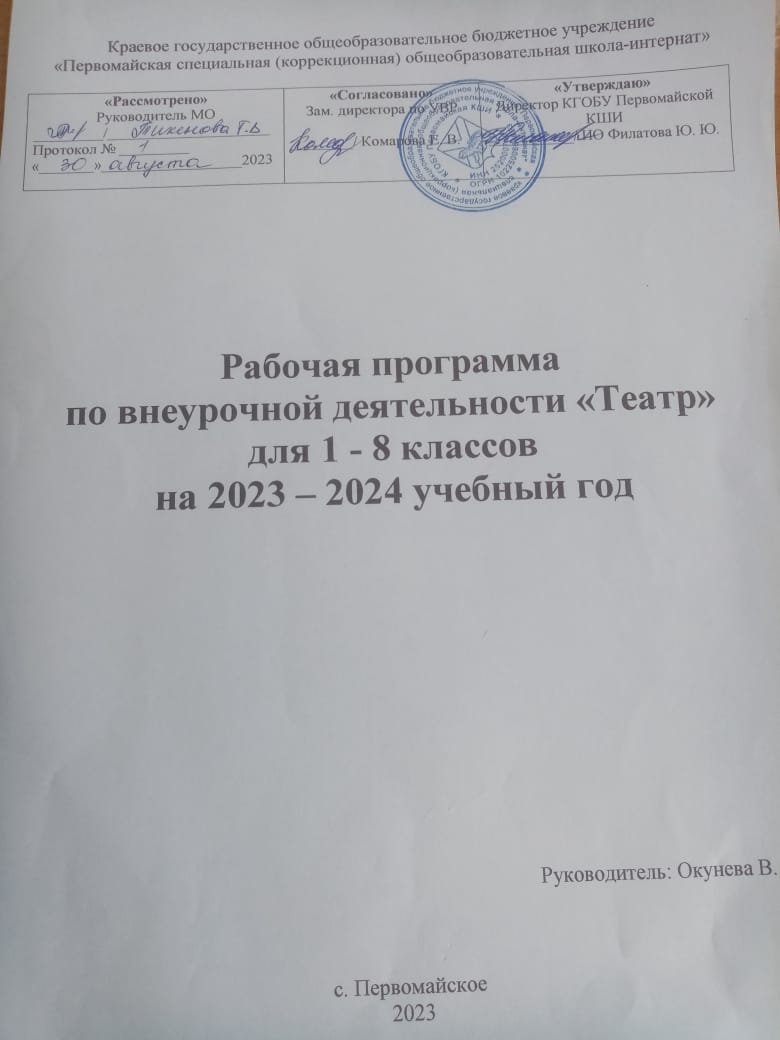 Рабочая программа по внеурочной деятельности «Театр» для 1-4 классов на 2023-2024 учебный годРуководитель: Окунева В. Ас. Первомайское2023ПОЯСНИТЕЛЬНАЯ ЗАПИСКАРабочая программа по учебному предмету «Внеурочная театральная деятельность» составлена	на	основе	Федеральной адаптированной основной общеобразовательной программы обучающихся с умственной отсталостью (интеллектуальными нарушениями), далее ФАООП УО (вариант 1), утвержденной приказом Министерства просвещения России от 24.11.2022 г. № 1026 (https://clck.ru/33NMkR).    Федеральный закон от 29 декабря 2012 г. №273-ФЗ «Об образовании в РФ» (в ред. Федеральных законов от 17.02.2021 №10-ФЗ, от 24.03.2021 №51-ФЗ, 05.04.2021 №85-ФЗ, от 20.04.2021 №95-ФЗ, от 30.04.2021 №114-ФЗ, от 11.06.2021 №170-ФЗ, от 02.07.2021 №310-ФЗ, от 02.07.2021 №351-ФЗ);     Приказ Министерства образования и наук российской Федерации от 19.12.2014 №1599 «Об утверждении федерального государственного образовательного стандарта образования обучающихся с умственной отсталостью (интеллектуальными нарушениями)»ФАООП УО (вариант 1) адресована обучающимся с легкой умственной отсталостью (интеллектуальными нарушениями) с учетом реализации их особых образовательных потребностей, а также индивидуальных особенностей и возможностей.Учебный предмет «Театр» относится к предметной области «Театральная деятельность» и является обязательной частью учебного плана. В соответствии с учебным планом рабочая программа по учебному предмету «Театральная деятельность» в 1-4 классе рассчитана на 34 учебные недели и составляет 34 часов в год (1 часа в неделю).Развитие художественно-творческих способностей личности была и остается одной из актуальных проблем педагогики и психологии. Особенно эта проблема обостряется в сложные критические периоды жизни общества, когда наиболее остро ощущается необходимость в творческих личностях, способных самостоятельно, по-новому разрешать возникшие трудности. Развитие творческой личности не представляется возможным без использования такого эффективного средства воспитания как художественное творчество. Особое место в котором занимает театр, способный приобщить к общечеловеческим духовным ценностям и сформировать творческое отношение к действительности, являясь средством и способом самопознания, самораскрытия и самореализации.Театр своей многомерностью, своей многоликостью и синтетической природой способен помочь ребенку раздвинуть рамки постижения мира, увлечь его добром, желанием делиться своими мыслями, умением слышать других, развиваться, творя (разумеется, на первых порах с педагогом) и играя.Введение преподавания театрального искусства в общеобразовательную школу способно эффективно повлиять на воспитательно-образовательный процесс. Сплочение коллектива класса, расширение культурного диапазона учеников, повышение культуры поведения – всё это возможно осуществлять через обучение и творчество на театральных занятиях в школе. Особое значение театральное творчество приобретает в начальной школе. Оно не только помогает воспитывать, но и обучает с помощью игры, т.к. для детей игра в этом возрасте – основной вид деятельности, постоянно перерастающий в работу (обучение). Актерский тренинг предполагает широкое использование элемента игры. Подлинная заинтересованность ученика, доходящая до азарта, – обязательное условие успеха выполнения задания. Именно игра приносит с собой чувство свободы, непосредственность, смелость.Большое значение имеет работа над оформлением спектакля, над декорациями и костюмами, музыкальным оформлением. Эта работа также развивает воображение, творческую активность школьников, позволяет реализовать возможности детей в данных областях деятельности.Важной формой занятий являются экскурсии в театр, где дети напрямую знакомятся с процессом подготовки спектакля: посещение гримерной, костюмерной, просмотр спектакля. После просмотра спектакля предполагаются следующие виды деятельности: беседы по содержанию и иллюстрирование.Беседы о театре знакомят школьников в доступной им форме с особенностями реалистического театрального искусства, его видами и жанрами; раскрывает общественно-воспитательную роль театра. Все это направлено на развитие зрительской культуры детей.Изучение основ актёрского мастерства способствует формированию у школьников художественного вкуса и эстетического отношения к действительности.Раннее формирование навыков грамотного драматического творчества у  школьников способствует их гармоничному художественному развитию в дальнейшем. Обучение по данной программе увеличивает шансы быть успешными в любом выбранном ими виде деятельности.Изучение данного курса позволит детям получить общее представление о театре, овладеть азами актёрского мастерства, получить опыт зрительской культуры, получить опыт выступать в роли режиссёра, декоратора, художника-оформителя, актёра, научиться выражать свои впечатления в форме рисунка.Итогом курса является участие учеников в инсценировке прочитанных произведений, постановке спектаклей, приобретение опыта выступать в роли режиссёра, декоратора, художника-оформителя, актёра.Курс по 1 часу в неделю, 34 часа в  год в 1 классе,  34 часа в год во 2-4 классах.                      Цели и задачи курсаОсновные содержательные линииЦель:воспитание и развитие понимающего, умного, воспитанного театрального зрителя, обладающего художественным вкусом, необходимыми знаниями, собственным мнением.Задачи:опираясь на синтетическую природу театрального искусства,способствовать раскрытию и развитию творческого потенциала каждого ребенка;помочь овладеть навыками коллективного взаимодействия иобщения;через театр привить интерес к мировой художественной культуреи дать первичные сведения о ней;научить творчески, с воображением и фантазией, относиться клюбой работе.Театр рассматривается в контексте других видов искусства, и в начальной школе даются общие представления о его специфике.Отличительными особенностями и новизной программы является:- деятельностный подход к воспитанию и развитию ребенкасредствами театра, где школьник выступает в роли то актёра, то музыканта, то художника, на практике узнаёт о том, что актёр – это одновременно и творец, и материал, и инструмент;            - принцип междисциплинарной интеграции – применим к смежным наукам (уроки литературы и музыки, литература и живопись, изобразительное искусство и технология, вокал и ритмика);            - принцип креативности – предполагает максимальную ориентацию на творчество ребенка, на развитие его психофизических ощущений, раскрепощение личности.  4. Формы проведения занятий:играбеседаиллюстрированиеизучение основ сценического мастерствамастерская образамастерская костюма, декорацийинсценирование прочитанного произведенияпостановка спектакляпосещение спектакляработа в малых группахактёрский тренингэкскурсиявыступление5.Разделы программы:1. «Мы играем – мы мечтаем!»2. Театр.3. Основы актёрского мастерства.4. Просмотр театральных постановок.5. Наш театр. ОСНОВНЫЕ РАЗДЕЛЫ ПРОГРАММЫФОРМЫОЖИДАЕМЫЙ ВОСПИТАТЕЛЬНЫЙ РЕЗУЛЬТАТСОДЕРЖАНИЕ ПРОГРАММЫМы играем – мы мечтаем! Игры,которые непосредственно связаны с одним из основополагающих принципов метода К.С. Станиславского: «от внимания – к воображению».Театр. В театре. Как создаётся спектакль. Создатели спектакля: писатель, поэт, драматург. Театральные профессии. Виды театров. Театральные жанры. Музыкальное сопровождение. Звук и шумы.Основы актёрского мастерства. Мимика. Пантомима. Театральный этюд. Язык жестов. Дикция. Интонация. Темп речи. Рифма. Ритм. Искусство декламации. Импровизация. Диалог. Монолог.Просмотр театральных постановок. Просмотр спектаклей. Беседа после просмотра спектакля. Иллюстрирование.Наш театр. Подготовка школьных спектаклей по прочитанным произведениям на уроках литературного чтения. Изготовление костюмов, декораций.КАЛЕНДАРНО-ТЕМАТИЧЕСКОЕ ПЛАНИРОВАНИЕ1 класс (34 часа) 2 класс (34 часа)3 класс (34 часа)4 класс (34 часа)№ п/пТема разделаФормаУровеньОжидаемый воспитательный результат1«Мы играем – мы мечтаем!»играII уровеньВзаимодействие учеников между собой на уровне класса. Получение опыта переживания и позитивного отношения к базовым ценностям, ценностного отношения к социальной реальности в целом.2ТеатрбеседаI уровеньВзаимодействие ученика с учителем. Приобретение учеником социальных знаний, первичного понимания социальной реальности и повседневной жизни.2ТеатрэкскурсияI уровеньВзаимодействие ученика с учителем. Приобретение учеником социальных знаний, первичного понимания социальной реальности и повседневной жизни.3Основы актёрского мастерстваизучение основ сценичес-кого мастерстваI уровеньВзаимодействие ученика с учителем. Приобретение учеником социальных знаний, первичного понимания социальной реальности и повседневной жизни.3Основы актёрского мастерстваактёрский тренингII уровеньВзаимодействие учеников между собой на уровне класса. Получение опыта переживания и позитивного отношения к базовым ценностям, ценностного отношения к социальной реальности в целом.4Просмотр спектаклей в театрах и на видеодискахпросмотр спектакляI уровеньВзаимодействие ученика с учителем. Приобретение учеником социальных знаний, первичного понимания социальной реальности и повседневной жизни.4Просмотр спектаклей в театрах и на видеодискахбеседаI уровеньВзаимодействие ученика с учителем. Приобретение учеником социальных знаний, первичного понимания социальной реальности и повседневной жизни.4Просмотр спектаклей в театрах и на видеодискахиллюстри-рованиеI уровеньВзаимодействие ученика с учителем. Приобретение учеником социальных знаний, первичного понимания социальной реальности и повседневной жизни.5Наш театрмастерская образаII уровеньВзаимодействие учеников между собой на уровне класса. Получение опыта переживания и позитивного отношения к базовым ценностям, ценностного отношения к социальной реальности в целом.5Наш театрмастерская костюма, декорацийII уровеньВзаимодействие учеников между собой на уровне класса. Получение опыта переживания и позитивного отношения к базовым ценностям, ценностного отношения к социальной реальности в целом.5Наш театринсцениро-вка, постановка спектакляII уровеньВзаимодействие учеников между собой на уровне класса. Получение опыта переживания и позитивного отношения к базовым ценностям, ценностного отношения к социальной реальности в целом.5Наш театрвыступле-ниеII уровеньВзаимодействие учеников между собой на уровне класса. Получение опыта переживания и позитивного отношения к базовым ценностям, ценностного отношения к социальной реальности в целом.№ п/пТемаКоличество часовДата Программное содержаниеДифференциация видов деятельности обучающихсяДифференциация видов деятельности обучающихся№ п/пТемаКоличество часовДата Программное содержаниеМинимальный уровеньДостаточный уровень  1Конусный театр. Азбука театра.Знакомство обучающихся с театральным кабинетом, правиламиповедения на занятиях. Игра «Давайте познакомимся». Разучиваниепесенки «Здравствуйте ладошки» со слов педагога. Музыкально-ритмические движения–хлопки. Просмотр видеоролика «Конусныек у к л ы » . П о к а з , к а к п р а вильноуправлятькуклами.Показ-упражнение «Как двигается и рычит медведь», «Крадется лукаваялиса», «Задорно поет храбрый петух». Упражнение на развитиеартикуляционноймоторикиимимическихдвижений.Динамическое упражнение. Проявлять инициативу и активность.выполнять 1-2 артикуляционных упражнений подруководством педагога;устройствотеатральногокабинетамузыкального зала;2Сценическая культура речи.Русская народная сказка «Курочка.Работа над ролью.Знакомство со сказкой с применениемТехнологии ИКТ традиционных средств обучения. Знакомство с содержаниемОтработка навыка работы с куклами конусного театра. ДвигательныеУпражнения вместе с педагогом, асамостоятельно (с минимальной жестовой помощью педагога):«Покажи, как это делают». Следование инструкциям педагогаВыполнении упражнения.Упражнения для кистейсжимание, разжимание (совместно с педагогом). Театральная игра«Птичий двор». Выполнение движений в соответствии со словамиигры. Эмоционально образные этюды «на птичьем дворе».Упражнение на развитие артикуляционной моторики и мимическихдвижений. Динамическое упражнение. Формулировать своизатруднения. Работа над проектом «Птичий двор».выполнятьдыхательнуюгимнастикуподруководством педагога;слушать небольшую сказку, рассказ, с помощьюпедагогаотвечатьнавопросыпосодержанию, опираясь на наглядные средства;виды кукольных театров: конусный театр,пальчиковый. 2-3 артикуляционных упражнений;3Отработка чтения каждой роли.Рассказывание сценарного текста педагогом. Отработка пересказакаждой роли. Заучивание текста наизусть со слов педагога.бережно относиться к игровому реквизиту;соблюдать правила игры и дисциплину;правила поведения на занятиях в театральнойдеятельности.отвечать на вопросы; выступать перед зрителями.4Отработка чтения каждой роли.Упражнение на развитие артикуляционной моторики и мимическихдвижений: «У Арины растут георгины». Упражнение, направленноена развитие социального и эмоциональногоинтеллекта «Настроение». Упражнение на развитие артикуляционноймоторики и мимических движений. Динамическое упражнение.Задавать вопросы, необходимые для организации собственнойдеятельности и сотрудничества с партнёром. Театральная игра«Птичий двор». Выполнение движений в соответствии со словамиигры. Работа над проектом «Птичий двор».уметь ориентироваться в пространстве учебногопомещения и музыкальном зале.5Работа над сказкой. Изготовлениеконусной куклы.Инструктаж по работе с инструментом и материалом. Выберемэскиз работы. Ножницами вырезаем деталь, получили основу дляплатья. Из полукруга делаем конусовидное, основание и склеиваемклеем ПВА, на верхней стороне конуса приклеиваем персонажасказки. Театральная игра «Птичий двор». Выполнение движений в соответствии со словами игры. Упражнение на артикуляционной моторики и мимическихДинамическое упражнение. Задавать вопросы, необходимые для организации собственной деятельности и сотрудничествапартнёром. Работа над проектом «Птичий двор».уметь ориентироваться в пространстве учебногопомещения и музыкальном зале.правила поведения на занятиях в театральнойдеятельности.- отвечать на вопросы;- выступать перед зрителями.6Репетиция I, II и III событийсказки.Репетиция I, II, III событий сказки. Заучивание текста наизусть сослов педагога. Отработка навыка работы с куклами конусноготеатра.7Репетиция сказки «в декорациях».Отработка навыка работы с куклами конусноготеатра.Задаватьвопросы,необходимыедляорганизациисобственнойдеятельностиисотрудничестваспартнёром.Слушаниемузыкальныхпартий.Разучиваниемузыкальногоматериала по ролям со слов педагога. Упражнение на развитиеартикуляционной моторики и мимических движений: «У Аринырастут георгины». Моделирование ситуации на доступном уровнепониманиюобучающимисячерезтворческуюдеятельность,предметно-практическуюдеятельность.Работапообразцусловесной инструкции с помощью педагога. Работа над проектом«Птичий двор».уметь ориентироваться в пространстве учебногопомещения и музыкальном зале.Заучивание и выразительное проговаривание ролейсо слов педагога с применением голосовых модуляций. Отработкамимики и жеста. Упражнение по подражанию педагога на развитиеартикуляционной моторики. Упражнение на внимание слушатьинструкцию, понимать ее и действовать в соответствии с ней.8Генеральная репетиция сказки«Курочка Ряба».Повторение и закрепление изученного материала. Проговариваниедействийвовремяобыгрываниепроизведения,выполнениедействий по словесной инструкции, отвечать на простейшиевопросы (кто это? что делает). Обогащать словарь глаголами,обозначающими действие (сидит, бегает, стоит). Формироватьумение выполнять имитационные движения в соответствии сословами. Упражнение на развитие артикуляционной моторики имимическихдвижений.Динамическоеупражнение.Игрынасохранение равновесия, управление своим шагом, сохранениедвижения и покоя с музыкальным сопровождением и без него: «Янесу тяжелое ведро, я несу легкое ведро», «Перейди речку покамешкам», «Дождь», «Замерзли — согрелись». Задавать вопросы,необходимыедляорганизациисобственнойдеятельностиисотрудничества с партнёром. Работа над проектом «Птичий двор».уметь ориентироваться в пространстве учебногопомещения и музыкальном зале.правила поведения на занятиях в театральнойдеятельности.- отвечать на вопросы;- выступать перед зрителями.9Театрализация. Театрализация сказки «Курочка Ряба».Обсуждение исказки «Курочка Ряба». З а в е р ш е н и е     проекта «Птичий двор». Анализ уметь ориентироваться в пространстве учебногопомещения и музыкальном зале.правила поведения на занятиях в театральнойдеятельности.- отвечать на вопросы;- выступать перед зрителями.10Шумовой театр. Азбука театра. Театральные понятия «Аплодисменты».Знакомство с работой и задачами ансамбля. Моделированиеэлементов музыкального языка: «Андрей-воробей» рус. нар. песня.Припевать и прохлопывать знакомые стихи. Просмотр фрагментов выступлений оркестров (видеофильм). Знакомство с понятием«Аплодисменты». ИзготовлениеСамодельных шумовых инструментов.уметь ориентироваться в пространстве учебногопомещения и музыкальном зале.Заучивание и выразительное проговаривание ролейсо слов педагога с применением голосовых модуляций. Отработкамимики и жеста. Упражнение по подражанию педагога на развитиеартикуляционной моторики. Упражнение на внимание слушатьинструкцию, понимать ее и действовать в соответствии с ней.11Музыкальная грамота.Знакомство с приемами игры на инструментах.Приемы игры на погремушке: встряхивание, удар погремушкойпо ладошке, удар ножкой погремушки по столу. Свободные игры спогремушками.- Устройство бубна: корпус, донце, ямка, металлические пластинки,бубенчики. Виды бубнов: малые, средние, большие концертные, сбубенчиками и без бубенчиков.- Строении колокольчика: юбочка, язычок, ушко. Показ различныхколокольчиков: малые, большие, средние. Определение на слухзвучания различных колокольчиков: громко, тихо, нежно, звонко,мелодично, протяжно—в зависимости от вида и приема игры (ударпалочкой, пальцем, встряхивание).- Игра на барабане. Приемы игры: одновременные удары одной идвумя палочками, поочередные удары правой и левой рукой,барабанная дробь. Песня. Барабан.Строениеметаллофон:корпус,металлическиепластиночкиразногоразмера,молоточек.0бучениеприемамигрынаметаллофоне: удар по одной пластиночке, добиваться отскакиваниямолоточкаотпластиночки,стремитьсяккрасивомузвуку.Формироватьнавыкисовместнойигры,развиватьчувствоансамбля. Играть в ансамбле, соблюдая общую динамику, темп;уметь ориентироваться в пространстве учебногопомещения и музыкальном зале.Заучивание и выразительное проговаривание ролейсо слов педагога с применением голосовых модуляций. Отработкамимики и жеста. Упражнение по подражанию педагога на развитиеартикуляционной моторики. Упражнение на внимание слушатьинструкцию, понимать ее и действовать в соответствии с ней.12Сценическая культура речи.Сказка-шумелка «Трусливый заяц». Распределение ролей.ЗнакомствососказкойсприменениемтехнологииИКТитрадиционных средств обучения. Знакомство с содержаниемпроизведения. Пересказ сказки с помощью педагога. Распределениеролей. Отработка каждой роли по показу педагога. Приходить кобщему решению в коллективной работе над постановкой. Приемыигры на музыкальных инструментах. Упражнение, для кистей рук сречевым сопровождением. Работа над проектом «Птичий двор».уметь ориентироваться в пространстве учебногопомещения и музыкальном зале.Заучивание и выразительное проговаривание ролейсо слов педагога с применением голосовых модуляций. Отработкамимики и жеста. Упражнение по подражанию педагога на развитиеартикуляционной моторики. Упражнение на внимание слушатьинструкцию, понимать ее и действовать в соответствии с ней.13Работа над ролью.Работа над ролью. Разучивание музыки , по образцу и словесной инструкции с помощью педагога.уметь ориентироваться в пространстве учебногопомещения и музыкальном зале.Заучивание и выразительное проговаривание ролейсо слов педагога с применением голосовых модуляций. Отработкамимики и жеста. Упражнение по подражанию педагога на развитиеартикуляционной моторики. Упражнение на внимание слушатьинструкцию, понимать ее и действовать в соответствии с ней.14Работа над ролью. « У Арины растут георгины». Моделирование ситуации на доступномуровне пониманию обучающимися через творческую деятельность,предметно-практическуюдеятельность.Приемыигрынамузыкальных инструментах. Разучиваем произведение- принципигры и пения «эхо» (повтор за педагогом). Упражнение, для кистейрук с речевым сопровождением.уметь ориентироваться в пространстве учебногопомещения и музыкальном зале.Заучивание и выразительное проговаривание ролейсо слов педагога с применением голосовых модуляций. Отработкамимики и жеста. Упражнение по подражанию педагога на развитиеартикуляционной моторики. Упражнение на внимание слушатьинструкцию, понимать ее и действовать в соответствии с ней.15Работа над сказкой. Репетиция I,II событий сказки.Повторение и закрепление изученного материала. Озвучиваниеинструментов I, II событий сказки. Во время исполнения сказкииспользовать жесты и мимику. Формировать навыки совместнойигры, развивать чувство ансамбля. Играть в ансамбле, соблюдаяобщую динамику, темп; своевременно вступать и заканчивать игру.уметь ориентироваться в пространстве учебногопомещения и музыкальном зале.правила поведения на занятиях в театральнойдеятельности.- отвечать на вопросы;- выступать перед зрителями.16Репетиция I, II событий сказки.Игранаинструментезвучитвпаузах,иллюстрируятекст.Разучиваем произведение- принцип игры и пения «эхо» (повтор запедагогом).уметь ориентироваться в пространстве учебногопомещения и музыкальном зале.Заучивание и выразительное проговаривание ролейсо слов педагога с применением голосовых модуляций. Отработкамимики и жеста. Упражнение по подражанию педагога на развитиеартикуляционной моторики. Упражнение на внимание слушатьинструкцию, понимать ее и действовать в соответствии с ней.17Генеральная репетиция сказки.Генеральная репетиция. Озвучивание инструментов I, II событийсказки. Во время исполнения сказки использовать жесты и мимику.Формировать навыки совместной игры, развивать чувствоансамбля. Играть в ансамбле, соблюдая общую динамику, темп;своевременно вступать и заканчивать игру. Игра на инструментезвучит в паузах, иллюстрируя текст.уметь ориентироваться в пространстве учебногопомещения и музыкальном зале.Заучивание и выразительное проговаривание ролейсо слов педагога с применением голосовых модуляций. Отработкамимики и жеста. Упражнение по подражанию педагога на развитиеартикуляционной моторики. Упражнение на внимание слушатьинструкцию, понимать ее и действовать в соответствии с ней.18Театрализация. Сказка-шумелка«Трусливый заяц».Обсуждение и анализ. Анализировать причины успеха/неуспеха.уметь ориентироваться в пространстве учебногопомещения и музыкальном зале.Заучивание и выразительное проговаривание ролейсо слов педагога с применением голосовых модуляций. Отработкамимики и жеста. Упражнение по подражанию педагога на развитиеартикуляционной моторики. Упражнение на внимание слушатьинструкцию, понимать ее и действовать в соответствии с ней.19Театр шапки- маски. Азбукатеатра.Знакомствостеатромшапки - маски.Знакомство с театром шапки - маски. Способы управлениякуклами. Изготовление шапки-маски из бумаги. Виртуальнаяэкскурсия по театру кукол им. С.В. Образцова. Знакомство сданнымвидомдеятельности,используятехнологииИКТ(презентаций POWER POINT, развивающих и образовательныхвидеороликов /мультфильмов, сказок, рассказов).уметь ориентироваться в пространстве учебногопомещения и музыкальном зале.правила поведения на занятиях в театральнойдеятельности.- отвечать на вопросы;- выступать перед зрителями.20Сценическая культура речи.Инсценирование стихотворения«Конфеты».Выбор произведения. Чтение, обсуждение. Пересказ по вопросам.Отработкадиалогов.Работанадролью.Использоватьвыразительные средств (интонацию, мимику, жест). Действоватьсогласованно,включаясьодновременноилипоследовательно.уметь ориентироваться в пространстве учебногопомещения и музыкальном зале.Заучивание и выразительное проговаривание ролейсо слов педагога с применением голосовых модуляций. Отработкамимики и жеста. Упражнение по подражанию педагога на развитиеартикуляционной моторики. Упражнение на внимание слушатьинструкцию, понимать ее и действовать в соответствии с ней.21Инсценирование стихотворения«Конфеты».Упражнение на развитие артикуляционной моторики и мимическихдвижений. Динамическое упражнение. Произносить скороговоркив разных темпах, шепотом и беззвучно. Ориентироваться впространстве, равномерно размещаясь на площадке. Этюды навыразительность жестов. Уметь анализировать свои поступки,поступкисверстников.Формироватьумениевыполнятьимитационные движения в соответствии со словами.уметь ориентироваться в пространстве учебногопомещения и музыкальном зале.Заучивание и выразительное проговаривание ролейсо слов педагога с применением голосовых модуляций. Отработкамимики и жеста. Упражнение по подражанию педагога на развитиеартикуляционной моторики. Упражнение на внимание слушатьинструкцию, понимать ее и действовать в соответствии с ней.22Работа над стихотворением.Репетиция стихотворения«Конфеты».Отработкадиалогов.Изготовлениедекорации.Репетиция.Использовать выразительные средств (интонацию, мимику, жест).Действоватьсогласованно,включаясьодновременноилипоследовательно.Упражнениенаразвитиеартикуляционноймоторики и мимических движений. Динамическое упражнение.Произносить скороговорки в разных темпах, шепотом и беззвучно.Ориентироватьсявпространстве,равномерноразмещаясьнаплощадке.Этюдынавыразительностьжестов.Уметь анализировать свои поступки, поступки сверстников. Формироватьумение выполнять имитационные движения в соответствии сословами. Упражнение на внимание слушать инструкцию, пониматьее и действовать в соответствии с ней.уметь ориентироваться в пространстве учебногопомещения и музыкальном зале.Заучивание и выразительное проговаривание ролейсо слов педагога с применением голосовых модуляций. Отработкамимики и жеста. Упражнение по подражанию педагога на развитиеартикуляционной моторики. Упражнение на внимание слушатьинструкцию, понимать ее и действовать в соответствии с ней.23Репетиция стихотворения«Конфеты»РепетициястихотворенияРаботанадролью.Использоватьвыразительные средств (интонацию, мимику, жест). Действоватьсогласованно,включаясьодновременноилипоследовательно.уметь ориентироваться в пространстве учебногопомещения и музыкальном зале.правила поведения на занятиях в театральнойдеятельности.- отвечать на вопросы;- выступать перед зрителями.24Генеральная репетициястихотворения «Конфеты».Упражнение на развитие артикуляционной моторики и мимическихдвижений. Динамическое упражнение. Произносить скороговоркив разных темпах, шепотом и беззвучно. Ориентироваться впространстве, равномерно размещаясь на площадке. Этюды навыразительностьжестов.Формироватьумениевыполнятьимитационные движения в соответствии со словами. Упражнениена внимание слушать инструкцию, понимать ее и действовать всоответствии с ней. Уметь анализировать свои поступки, поступкисверстников.выполнятьдыхательнуюгимнастикуподруководством педагога;слушать небольшую сказку, рассказ, с помощьюпедагогаотвечатьнавопросыпосодержанию, опираясь на наглядные средства;Заучивание и выразительное проговаривание ролейсо слов педагога с применением голосовых модуляций. Отработкамимики и жеста. Упражнение по подражанию педагога на развитиеартикуляционной моторики. Упражнение на внимание слушатьинструкцию, понимать ее и действовать в соответствии с ней.25Театрализация стихотворения«Конфеты».Обсуждение и анализ. Анализировать причины успеха/неуспеха.выполнятьдыхательнуюгимнастикуподруководством педагога;слушать небольшую сказку, рассказ, с помощьюпедагогаотвечатьнавопросыпосодержанию, опираясь на наглядные средства;Заучивание и выразительное проговаривание ролейсо слов педагога с применением голосовых модуляций. Отработкамимики и жеста. Упражнение по подражанию педагога на развитиеартикуляционной моторики. Упражнение на внимание слушатьинструкцию, понимать ее и действовать в соответствии с ней.26Пальчиковыйтеатр.Азбукатеатра.Виртуальнаяэкскурсия по театру кукол им. С.В.Образцова.Виртуальная экскурсия по театру кукол им. С.В. Образцова.Знакомство с данным видом деятельности, используя технологииИКТ(презентацийPOWERPOINT,развивающихиобразовательных видеороликов /мультфильмов, сказок, рассказов).Упражнение на развитие артикуляционной моторики и мимическихдвижений. Динамическое упражнение. Произносить скороговоркив разных темпах, шепотом и беззвучно. Ориентироваться впространстве, равномерно размещаясь на площадке. Этюды навыразительность жестов. Уметь анализировать свои поступки,поступкисверстников.Формироватьумениевыполнятьимитационные движения в соответствии со словами. Упражнениена внимание слушать инструкцию, понимать ее и действовать всоответствии с ней.выполнятьдыхательнуюгимнастикуподруководством педагога;слушать небольшую сказку, рассказ, с помощьюпедагогаотвечатьнавопросыпосодержанию, опираясь на наглядные средства;Заучивание и выразительное проговаривание ролейсо слов педагога с применением голосовых модуляций. Отработкамимики и жеста. Упражнение по подражанию педагога на развитиеартикуляционной моторики. Упражнение на внимание слушатьинструкцию, понимать ее и действовать в соответствии с ней.27Сценическая культура речи. Русская народная сказка «Колобок».ЗнакомствососказкойсприменениемтехнологииИКТтрадиционныхсредствобучения.Выборпроизведения.Заучивание и выразительное проговаривание ролейсо слов педагога с применением голосовых модуляций. Отработкамимики и жеста. Упражнение по подражанию педагога на развитиеартикуляционной моторики. Упражнение на внимание слушатьинструкцию, понимать ее и действовать в соответствии с ней.Работа с куклой.выполнятьдыхательнуюгимнастикуподруководством педагога;слушать небольшую сказку, рассказ, с помощьюпедагогаотвечатьнавопросыпосодержанию, опираясь на наглядные средства;правила поведения на занятиях в театральнойдеятельности.- отвечать на вопросы;- выступать перед зрителями.28Отработка чтения каждой роли.Отработка чтения каждой роли. Проговаривание действий вовремя обыгрывание произведения, выполнение действий по словеснойинструкции, отвечать на простейшие вопросы (кто это? что делает).выполнятьдыхательнуюгимнастикуподруководством педагога;слушать небольшую сказку, рассказ, с помощьюпедагогаотвечатьнавопросыпосодержанию, опираясь на наглядные средства;Заучивание и выразительное проговаривание ролейсо слов педагога с применением голосовых модуляций. Отработкамимики и жеста. Упражнение по подражанию педагога на развитиеартикуляционной моторики. Упражнение на внимание слушатьинструкцию, понимать ее и действовать в соответствии с ней.29Отработка чтения каждой роли.Обогащать словарь глаголами, обозначающими действие (сидит,бегает, стоит). Формировать умение выполнять имитационныедвижения в соответствии со словами. Упражнение на развитиеартикуляционноймоторикиимимическихдвижений.Динамическоеупражнение.Упражнениесиспользованиемкарточек «Слушай и показывай на картинке». Моделирование ирешение проблемных ситуаций «Кто это».выполнятьдыхательнуюгимнастикуподруководством педагога;слушать небольшую сказку, рассказ, с помощьюпедагогаотвечатьнавопросыпосодержанию, опираясь на наглядные средства;Заучивание и выразительное проговаривание ролейсо слов педагога с применением голосовых модуляций. Отработкамимики и жеста. Упражнение по подражанию педагога на развитиеартикуляционной моторики. Упражнение на внимание слушатьинструкцию, понимать ее и действовать в соответствии с ней.30Работа над сказкой. Репетиция I,II, III событий сказки.Репетиция I, II, III событий сказки. Побуждать к образномувоплощению в роли. Учить выразительно двигаться, участвовать вдраматизациипроизведений.Формироватьумениевыполнятьимитационные движения в соответствии со словами. Упражнениена развитие артикуляционной моторики и мимических движений.Динамическое упражнение. Упражнение на внимание слушатьинструкцию, понимать ее и действовать в соответствии с ней.Формироватьумениевыполнятьимитационныедвижениясоответствии со словами.выполнятьдыхательнуюгимнастикуподруководством педагога;слушать небольшую сказку, рассказ, с помощьюпедагогаотвечатьнавопросыпосодержанию, опираясь на наглядные средства;Заучивание и выразительное проговаривание ролейсо слов педагога с применением голосовых модуляций. Отработкамимики и жеста. Упражнение по подражанию педагога на развитиеартикуляционной моторики. Упражнение на внимание слушатьинструкцию, понимать ее и действовать в соответствии с ней.31Репетиция сказки «Колобок».Генеральнаярепетициясказки.Упражнениенаразвитиеартикуляционноймоторикиимимическихдвижений.выполнятьдыхательнуюгимнастикуподруководством педагога;слушать небольшую сказку, рассказ, с помощьюпедагогаотвечатьнавопросыпосодержанию, опираясь на наглядные средства;правила поведения на занятиях в театральнойдеятельности.- отвечать на вопросы;- выступать перед зрителями.32Генеральная репетиция сказки.Динамическое упражнение. Произносить скороговорки в разныхтемпах, шепотом и беззвучно. Формировать умение выполнятьимитационные движения в соответствии со словами. Этюды навыразительностьжестов.Упражнениенаинструкцию, понимать ее и действовать в соответствии с ней.Уметьанализироватьсвоипоступки,поступкиФормироватьумениевыполнятьимитационныесоответствии со словами.выполнятьдыхательнуюгимнастикуподруководством педагога;слушать небольшую сказку, рассказ, с помощьюпедагогаотвечатьнавопросыпосодержанию, опираясь на наглядные средства;Заучивание и выразительное проговаривание ролейсо слов педагога с применением голосовых модуляций. Отработкамимики и жеста. Упражнение по подражанию педагога на развитиеартикуляционной моторики. Упражнение на внимание слушатьинструкцию, понимать ее и действовать в соответствии с ней.33Театрализация сказки «Колобок».Театрализациясказки«Колобок».Обсуждениеианализ.Анализировать причины успеха/неуспеха.выполнятьдыхательнуюгимнастикуподруководством педагога;слушать небольшую сказку, рассказ, с помощьюпедагогаотвечатьнавопросыпосодержанию, опираясь на наглядные средства;правила поведения на занятиях в театральнойдеятельности.- отвечать на вопросы;- выступать перед зрителями.34Подведение итогов за год Итого 34Итого34№ п/пТемаКоличество часовДатаДифференциация видов деятельности обучающихсяДифференциация видов деятельности обучающихся№ п/пТемаКоличество часовДатаМинимальный уровень Достаточный уровень№ п/пТема1Понятие «театр» Нахождение ключевых слов в предложении и выделение их голосом. характеризовать явления (действия и поступки), давать им объективную оценку на основе освоенных знаний и имеющегося опытаобщаться и взаимодействовать со сверстниками на принципах взаимоуважения и взаимопомощи, дружбы и толерантности;2Артикуляционная гимнастика. научить читать четко, ясно проговаривая все звуки в словах, не глотать окончания, соблюдать правила дыхания; определить логические ударения, паузы; постараться представить себя на месте персонажа, подумать, как надо читать за “него” и почему именно так;формировать умение вживаться в свою роль, учить их интонацией передавать настроение, чувства, персонажа;3Работа над скороговорками.разучивать с детьми текст пьесы, обращая внимание на артикуляцию, дыхание, голос;работа над техникой речи;работать над выразительностью речи и подлинностью поведения в сценических условиях;4Виды театрального искусства.совершенствовать находить ключевые слова в предложении и выделять их голосом;активно включаться в общение и взаимодействие со сверстниками на принципах уважения и доброжелательности, взаимопомощи и сопереживания;5Репетиция эпизодов спектакля с использованием декораций, костюмов, музыкального сопровождения.проявлять положительные качества личности и управлять своими эмоциями в различных (нестандартных) ситуациях и условиях;проявлять дисциплинированность, трудолюбие и упорство в достижении поставленных целей;6Знакомство с терминами: драматург, пьеса, режиссёр, постановка, художник, костюмер, пантомима.оказывать бескорыстную помощь своим сверстникам, находить с ними общий язык и общие интересы.добиваться выразительности действия;7Коллективное сочинение сказок.формирование сплоченности коллектива; разучивать с детьми текст пьесы, обращая внимание на артикуляцию, дыхание, голос;8Ассоциативное мышление детей.дать детям возможность окунуться в мир фантазии и воображения. Знакомство с понятием «театр», «режиссер», «художник-декоратор», «бутафор», «актер»;формировать умение вживаться в свою роль, учить их интонацией передавать настроение, чувства, персонажа;9Игры – драматизации на тему известных сказок.работа над техникой речи;научить читать четко, ясно проговаривая все звуки в словах, не глотать окончания, соблюдать правила дыхания;10Театральная постановка.определить логические ударения, паузы; постараться представить себя на месте персонажа, подумать, как надо читать за “него” и почему именно так;работать над выразительностью речи и подлинностью поведения в сценических условиях;11Знакомство со сценарием.совершенствовать находить ключевые слова в предложении и выделять их голосом;учить детей коллективной работе;- формировать четкую и грамотную речь;12Распределение ролей участникам театрализованного представления.добиваться выразительности действия;учить детей оценивать действия других и сравнивать их с собственными действиями;13Репетиционные занятия по технике речи и по технике движения.развитие доброжелательности, чувств;знакомиться с творческими возможностями детей, изучать их жизненный опыт;14Эстетическое оформление и сценография спектакля.побуждать к взаимопониманию, терпению, взаимопомощи;разучивать с детьми текст пьесы, обращая внимание на артикуляцию, дыхание, голос.15Организация участников, зрителей и гостей премьеры.побуждать детей инсценировать хорошо знакомые сказки.- работа над дикцией;Закреплять правильное произношение звуков, отрабатывать дикцию, работать над интонационной выразительностью речи.16Практическая работа. Репетиции спектакля.Развивать свободу и выразительность телодвижений.17Самостоятельная работа: изготовление декораций, костюмов к спектаклю.Учить сочинять этюды по придуманным сказкам, басням. Развивать навыки действий с воображаемыми предметами.Совершенствовать умение произвольно реагировать на команду или музыкальный сигнал, учить запоминать заданные позы и образно передавать их.18Театрализованное представление для учащихся начальной школыРазвивать коммуникативные способности учащихся, умение общаться со взрослыми людьми в разных ситуациях.Способствовать развитию интереса к сценическому искусству, фантазии, воображения, образного мышления.19Театрализованное представление для учащихся начальной школы «Колобок»Совершенствовать осанку и походку, способствующую развитию пластики и культуры движений.Познакомить с различными видами интонаций20Создание образов с помощью жестов и мимики.Развивать умения пользоваться интонациями, выражающими разнообразные эмоциональные состояния: грустно, радостно, сердито, восхищённо и т.д.Совершенствовать творческое воображение учащихся, воспитывать нравственно-эстетические качества.21Развитие чувства ритма, быстроты реакции, координации движений.На основе сценических этюдов развивать образное мышление, фантазию. Развивать способность искренне верить в любую воображаемую ситуацию.Учить подбирать простейшие рифмы, совершенствовать связную образную речь.22Практическая работа по созданию этюдовРазвивать дикцию на материале скороговорок и стихов, пополнять словарный запас.Развивать умения согласовывать свои действия с другими детьми, воспитывать доброжелательность и контактность в отношениях со сверстниками.23Сочинение этюдов с придуманными обстоятельствами.Учить использовать навыки сценической речи в публичных выступлениях. Совершенствовать навыки различных видов пересказа.Учить подбирать простейшие рифмы, совершенствовать связную образную речь.24Развитие воображения детей и способности к пластической импровизации.Заучивание и выразительное проговаривание ролейсо слов педагога с применением голосовых модуляций. Отработкамимики и жеста. Упражнение по подражанию педагога на развитиеартикуляционной моторики. Упражнение на внимание слушатьинструкцию, понимать ее и действовать в соответствии с ней.25Игры на развитие общения детей.Инструктаж по работе с инструментом и материалом. Выберемэскиз работы. Ножницами вырезаем деталь, получили основу дляплатья. Из полукруга делаем конусовидное, основание и склеиваемклеем ПВА, на верхней стороне конуса приклеиваем персонажасказки. Выполнение движений в соответствии со словами игры. Упражнение на артикуляционной моторики и мимическихДинамическое упражнение. Задавать вопросы, необходимые для организации собственной деятельности и сотрудничествапартнёром.26Развитие сценического вымысла.На основе сценических этюдов развивать образное мышление, фантазию. Развивать способность искренне верить в любую воображаемую ситуацию.Совершенствовать творческое воображение учащихся, воспитывать нравственно-эстетические качества.27Пластическая импровизация на ходу в заданном образе.Учить использовать навыки сценической речи в публичных выступлениях. Совершенствовать навыки различных видов пересказа.Совершенствовать творческое воображение учащихся, воспитывать нравственно-эстетические качества.28Виды интонаций.Учить использовать навыки сценической речи в публичных выступлениях. Совершенствовать навыки различных видов пересказа.Учить подбирать простейшие интонацию, совершенствовать связную образную речь.29Использование интонаций в различных образах.Учить использовать навыки сценической речи в публичных выступлениях. Совершенствовать навыки различных видов пересказа.Совершенствовать творческое воображение учащихся, воспитывать нравственно-эстетические качества.30Воображаемые ситуации на тему: «Если бы». предлагаемые обстоятельства».Учить использовать навыки сценической речи в публичных выступлениях. Совершенствовать навыки различных видов пересказа.Совершенствовать творческое воображение учащихся, воспитывать нравственно-эстетические качества.31Формирование произношения, артикуляции. Быстрота и чёткость проговаривания слов и фразУчить использовать навыки сценической речи в публичных выступлениях. Совершенствовать навыки различных видов пересказа.Совершенствовать творческое воображение учащихся, воспитывать нравственно-эстетические качества.32Согласованность действий актёров и развитие внимания.Учить использовать навыки сценической речи в публичных выступлениях. Совершенствовать навыки различных видов пересказа.Совершенствовать творческое воображение учащихся, воспитывать нравственно-эстетические качества.33Знакомство с отрывками музыкальных произведений, звучащих в спектакле.Учить использовать навыки сценической речи в публичных выступлениях. Совершенствовать навыки различных видов пересказа.Совершенствовать творческое воображение учащихся, воспитывать нравственно-эстетические качества.34Театрализованное представление (1 ч) Инсценировка басен И.А. Крылова.Учить использовать навыки сценической речи в публичных выступлениях. Совершенствовать навыки различных видов пересказа.Совершенствовать творческое воображение учащихся, воспитывать нравственно-эстетические качества.Итого 34Итого34№ п/пТемаКоличество часовДата Программное содержание Дифференциация видов деятельности обучающихсяДифференциация видов деятельности обучающихся№ п/пТемаКоличество часовДата Программное содержание Минимальный уровень Достаточный уровень Театральные профессии. Бутафор. Реквизитор. Художник-декоратор.Задачи и особенности занятий в театральном кружке, коллективе. Игра «Театр – экспромт»выполнять 1-2 артикуляционных упражнений подруководством педагога;устройствотеатральногокабинетамузыкального зала;Древнегреческий театр.Как вести себя на сцене. Учить детей ориентироваться в пространстве, равномерно размещаться на площадке. Учимся строить диалог с партнером на заданную тему.выполнятьдыхательнуюгимнастикуподруководством педагога;слушать небольшую сказку, рассказ, с помощьюпедагогаотвечатьнавопросыпосодержанию, опираясь на наглядные средства;виды кукольных театров: конусный театр,пальчиковый. 2-3 артикуляционных упражнений;Театр «Глобус».Учимся сочинять небольшие рассказы и сказки, подбирать простейшие рифмы.бережно относиться к игровому реквизиту;соблюдать правила игры и дисциплину;правила поведения на занятиях в театральнойдеятельности.отвечать на вопросы; выступать перед зрителями.Театр под крышей.Образно-игровые упражнения (поезд, мотылек, бабочка).уметь ориентироваться в пространстве учебногопомещения и музыкальном зале.Современный театр.Учимся выражать свои чувства и эмоции.уметь ориентироваться в пространстве учебногопомещения и музыкальном зале.правила поведения на занятиях в театральнойдеятельности.- отвечать на вопросы;- выступать перед зрителями.Театральный билет.Формирование четкого произношения звуков и фраз.Театр кукол.Чувствуем ритм. Игровые упражненияуметь ориентироваться в пространстве учебногопомещения и музыкальном зале.Заучивание и выразительное проговаривание ролейсо слов педагога с применением голосовых модуляций. Отработкамимики и жеста. Упражнение по подражанию педагога на развитиеартикуляционной моторики. Упражнение на внимание слушатьинструкцию, понимать ее и действовать в соответствии с ней.Музыкальный театр.Учимся подбирать рифмы к словам. Знакомимся со значением рифмы в театральных произведенияхуметь ориентироваться в пространстве учебногопомещения и музыкальном зале.правила поведения на занятиях в театральнойдеятельности.- отвечать на вопросы;- выступать перед зрителями.Цирк.Знакомимся с поведением на сцене во внештатных условияхуметь ориентироваться в пространстве учебногопомещения и музыкальном зале.правила поведения на занятиях в театральнойдеятельности.- отвечать на вопросы;- выступать перед зрителями.Музыкальное сопровождение. Звуки и шумы.Создание  образов  с помощью жестов, мимики. Учимся создавать образы животных с помощью выразительных пластических движений.уметь ориентироваться в пространстве учебногопомещения и музыкальном зале.Заучивание и выразительное проговаривание ролейсо слов педагога с применением голосовых модуляций. Отработкамимики и жеста. Упражнение по подражанию педагога на развитиеартикуляционной моторики. Упражнение на внимание слушатьинструкцию, понимать ее и действовать в соответствии с ней.Зритель в зале.Учимся вести диалог. Формируем правильную речь.уметь ориентироваться в пространстве учебногопомещения и музыкальном зале.Заучивание и выразительное проговаривание ролейсо слов педагога с применением голосовых модуляций. Отработкамимики и жеста. Упражнение по подражанию педагога на развитиеартикуляционной моторики. Упражнение на внимание слушатьинструкцию, понимать ее и действовать в соответствии с ней.Монолог Учимся вести монолог. Формируем правильную речьуметь ориентироваться в пространстве учебногопомещения и музыкальном зале.Заучивание и выразительное проговаривание ролейсо слов педагога с применением голосовых модуляций. Отработкамимики и жеста. Упражнение по подражанию педагога на развитиеартикуляционной моторики. Упражнение на внимание слушатьинструкцию, понимать ее и действовать в соответствии с ней.Просмотр спектаклей в театрах или видеодисках.«Кот в сапогах».«Золушка».«Сказки Андерсена».Мини-спектакль с пальчиковыми куклами.уметь ориентироваться в пространстве учебногопомещения и музыкальном зале.Заучивание и выразительное проговаривание ролейсо слов педагога с применением голосовых модуляций. Отработкамимики и жеста. Упражнение по подражанию педагога на развитиеартикуляционной моторики. Упражнение на внимание слушатьинструкцию, понимать ее и действовать в соответствии с ней.Театральная азбука.Разучивание скороговорок, считалок, потешек и их  обыгрываниеуметь ориентироваться в пространстве учебногопомещения и музыкальном зале.Заучивание и выразительное проговаривание ролейсо слов педагога с применением голосовых модуляций. Отработкамимики и жеста. Упражнение по подражанию педагога на развитиеартикуляционной моторики. Упражнение на внимание слушатьинструкцию, понимать ее и действовать в соответствии с ней.Беседа после просмотра спектакля. Иллюстрирование.Театр - искусство коллективное, спектакль - результат творческого труда многих людей различных профессийМузыкальные пластические игры и упражненияуметь ориентироваться в пространстве учебногопомещения и музыкальном зале.правила поведения на занятиях в театральнойдеятельности.- отвечать на вопросы;- выступать перед зрителями.Театральная играУчимся развивать зрительное, слуховое внимание, наблюдательность.Учимся  находить ключевые слова в предложении и выделять их голосом.уметь ориентироваться в пространстве учебногопомещения и музыкальном зале.Заучивание и выразительное проговаривание ролейсо слов педагога с применением голосовых модуляций. Отработкамимики и жеста. Упражнение по подражанию педагога на развитиеартикуляционной моторики. Упражнение на внимание слушатьинструкцию, понимать ее и действовать в соответствии с ней.Театральный этюд.Викторина по сказкамуметь ориентироваться в пространстве учебногопомещения и музыкальном зале.Заучивание и выразительное проговаривание ролейсо слов педагога с применением голосовых модуляций. Отработкамимики и жеста. Упражнение по подражанию педагога на развитиеартикуляционной моторики. Упражнение на внимание слушатьинструкцию, понимать ее и действовать в соответствии с ней.Инсценирование мультсказокПо книге «Лучшие мультики детям»Знакомство с текстом, выбор мультсказки, распределение ролей, диалоги героев.уметь ориентироваться в пространстве учебногопомещения и музыкальном зале.Заучивание и выразительное проговаривание ролейсо слов педагога с применением голосовых модуляций. Отработкамимики и жеста. Упражнение по подражанию педагога на развитиеартикуляционной моторики. Упражнение на внимание слушатьинструкцию, понимать ее и действовать в соответствии с ней.Работа над спектаклем по сказкам Ш. Перро. Отчётный спектакль.Знакомство с  содержанием, выбор сказки, распределение ролей, диалоги героев, репетиции, показуметь ориентироваться в пространстве учебногопомещения и музыкальном зале.правила поведения на занятиях в театральнойдеятельности.- отвечать на вопросы;- выступать перед зрителями.Работа над спектаклем по сказкам Г.Х. Андерсена. Отчётный спектакль.Знакомство с  содержанием, выбор литературного материала, распределение ролей, диалоги героев, репетиции, показуметь ориентироваться в пространстве учебногопомещения и музыкальном зале.Заучивание и выразительное проговаривание ролейсо слов педагога с применением голосовых модуляций. Отработкамимики и жеста. Упражнение по подражанию педагога на развитиеартикуляционной моторики. Упражнение на внимание слушатьинструкцию, понимать ее и действовать в соответствии с ней. Театральная играИгры на развитие образного  мышления, фантазии, воображения, интереса  к сценическому искусству. Игры-пантомимы.уметь ориентироваться в пространстве учебногопомещения и музыкальном зале.Заучивание и выразительное проговаривание ролейсо слов педагога с применением голосовых модуляций. Отработкамимики и жеста. Упражнение по подражанию педагога на развитиеартикуляционной моторики. Упражнение на внимание слушатьинструкцию, понимать ее и действовать в соответствии с ней.Культура и техника речиУпражнения на постановку дыхания (выполняется стоя).   Упражнения на развитие артикуляционного аппарата. 1.Упражнения  «Дуем на свечку (одуванчик, горячее молоко, пушинку)»,  «Надуваем щёки».2.Упражнения для языка.  Упражнения для губ.»Радиотеатр; озвучиваем сказку (дует ветер, жужжат насекомые, скачет лошадка и т. п.).уметь ориентироваться в пространстве учебногопомещения и музыкальном зале.Заучивание и выразительное проговаривание ролейсо слов педагога с применением голосовых модуляций. Отработкамимики и жеста. Упражнение по подражанию педагога на развитиеартикуляционной моторики. Упражнение на внимание слушатьинструкцию, понимать ее и действовать в соответствии с ней.Постановка сказок К.И.ЧуковскогоЧтение сказок, распределение ролей, репетиции и показ  уметь ориентироваться в пространстве учебногопомещения и музыкальном зале.правила поведения на занятиях в театральнойдеятельности.- отвечать на вопросы;- выступать перед зрителями.Инсценирование произведения М. Драгунского «Воробьишко». Театральная играРабота над образами: я – предмет, я – стихия, я – животное, я – фантастическое животное, внешняя  характерность.выполнятьдыхательнуюгимнастикуподруководством педагога;слушать небольшую сказку, рассказ, с помощьюпедагогаотвечатьнавопросыпосодержанию, опираясь на наглядные средства;Заучивание и выразительное проговаривание ролейсо слов педагога с применением голосовых модуляций. Отработкамимики и жеста. Упражнение по подражанию педагога на развитиеартикуляционной моторики. Упражнение на внимание слушатьинструкцию, понимать ее и действовать в соответствии с ней.Театральная афиша. Театральная программка. Театральный билет. Спектакль «Воробьишко»Участвуют в распределении ролей, выбирая для себя более подходящую. Учатся распределяться на «сцене», чтобы выделялся главный персонаж. Разучивание ролей, изготовление костюмов.выполнятьдыхательнуюгимнастикуподруководством педагога;слушать небольшую сказку, рассказ, с помощьюпедагогаотвечатьнавопросыпосодержанию, опираясь на наглядные средства;Заучивание и выразительное проговаривание ролейсо слов педагога с применением голосовых модуляций. Отработкамимики и жеста. Упражнение по подражанию педагога на развитиеартикуляционной моторики. Упражнение на внимание слушатьинструкцию, понимать ее и действовать в соответствии с ней.Подведение итогов. Создание летописи разыгрываемого произведения. ИнтервьюНа практических занятиях рассматриваются приемы релаксации, концентрации внимания, дыхания; снятия мышечных зажимов.выполнятьдыхательнуюгимнастикуподруководством педагога;слушать небольшую сказку, рассказ, с помощьюпедагогаотвечатьнавопросыпосодержанию, опираясь на наглядные средства;Заучивание и выразительное проговаривание ролейсо слов педагога с применением голосовых модуляций. Отработкамимики и жеста. Упражнение по подражанию педагога на развитиеартикуляционной моторики. Упражнение на внимание слушатьинструкцию, понимать ее и действовать в соответствии с ней.Аннотация. Создание аннотации на просмотренный спектакльУчастники знакомятся с древнегреческим, современным, кукольным, музыкальным, цирковым театрами. В процессе дискуссии делятся своим жизненным опытом.выполнятьдыхательнуюгимнастикуподруководством педагога;слушать небольшую сказку, рассказ, с помощьюпедагогаотвечатьнавопросыпосодержанию, опираясь на наглядные средства;правила поведения на занятиях в театральнойдеятельности.- отвечать на вопросы;- выступать перед зрителями.Чтение произведения И. Крылова «Квартет». Герои произведения. Отбор выразительных средствПостановка сценического движения (отработка каждой роли). Постановка сценической речи (работа над интонацией). Отработка сцен с отдельными героями сказок и репетиция пьесы на сцене.выполнятьдыхательнуюгимнастикуподруководством педагога;слушать небольшую сказку, рассказ, с помощьюпедагогаотвечатьнавопросыпосодержанию, опираясь на наглядные средства;Заучивание и выразительное проговаривание ролейсо слов педагога с применением голосовых модуляций. Отработкамимики и жеста. Упражнение по подражанию педагога на развитиеартикуляционной моторики. Упражнение на внимание слушатьинструкцию, понимать ее и действовать в соответствии с ней.Подготовка декораций к инсценированию произведения И. Крылова «Квартет»Формирование умения планировать, контролировать и оценивать учебные действия в соответствии с поставленной задачей и условиями её реализации, определять наиболее эффективные способы достижения результатавыполнятьдыхательнуюгимнастикуподруководством педагога;слушать небольшую сказку, рассказ, с помощьюпедагогаотвечатьнавопросыпосодержанию, опираясь на наглядные средства;Заучивание и выразительное проговаривание ролейсо слов педагога с применением голосовых модуляций. Отработкамимики и жеста. Упражнение по подражанию педагога на развитиеартикуляционной моторики. Упражнение на внимание слушатьинструкцию, понимать ее и действовать в соответствии с ней.Инсценирование произведения И. Крылова «Квартет». Театральная играФормирование умения понимать причины успеха/неуспеха учебной деятельностивыполнятьдыхательнуюгимнастикуподруководством педагога;слушать небольшую сказку, рассказ, с помощьюпедагогаотвечатьнавопросыпосодержанию, опираясь на наглядные средства;Заучивание и выразительное проговаривание ролейсо слов педагога с применением голосовых модуляций. Отработкамимики и жеста. Упражнение по подражанию педагога на развитиеартикуляционной моторики. Упражнение на внимание слушатьинструкцию, понимать ее и действовать в соответствии с ней.Театральная афиша. Театральная программка. Театральный билет. Спектакль «Квартет»Понятие о речевой гимнастике и об особенностях речи различных персонажей спектакля (детей, взрослых персонажей, различных зверей). Работа над спектаклемвыполнятьдыхательнуюгимнастикуподруководством педагога;слушать небольшую сказку, рассказ, с помощьюпедагогаотвечатьнавопросыпосодержанию, опираясь на наглядные средства;правила поведения на занятиях в театральнойдеятельности.- отвечать на вопросы;- выступать перед зрителями.Подготовка декораций к инсценированию произведения С. Михалкова «Упрямый козлёнок»Изготовление плоскостных декораций (деревья, дома и т. Практическая работа: установка ширмы и изготовление элементов декораций.выполнятьдыхательнуюгимнастикуподруководством педагога;слушать небольшую сказку, рассказ, с помощьюпедагогаотвечатьнавопросыпосодержанию, опираясь на наглядные средства;Заучивание и выразительное проговаривание ролейсо слов педагога с применением голосовых модуляций. Отработкамимики и жеста. Упражнение по подражанию педагога на развитиеартикуляционной моторики. Упражнение на внимание слушатьинструкцию, понимать ее и действовать в соответствии с ней.Инсценирование произведения С. Михалкова «Упрямый козлёнок». Театральная играПостановка сценического движения (отработка каждой роли). Постановка сценической речи (работа над интонацией). Отработка сцен с отдельными героями сказок и репетиция пьесы на сцене.выполнятьдыхательнуюгимнастикуподруководством педагога;слушать небольшую сказку, рассказ, с помощьюпедагогаотвечатьнавопросыпосодержанию, опираясь на наглядные средства;правила поведения на занятиях в театральнойдеятельности.- отвечать на вопросы;- выступать перед зрителями.Заключительное занятие.Подведение итогов обучения, обсуждение и анализ успехов каждого воспитанника.  Отчёт, показ любимых инсценировок.Итого 34Итого34№ п/пТемаПрограммное содержание Количество часовДата Дифференциация видов деятельности обучающихсяДифференциация видов деятельности обучающихся№ п/пТемаПрограммное содержание Количество часовМинимальный уровень  Достаточный уровень Вводное занятие.Задачи и особенности занятий в театральном кружке, коллективе характеризовать явления (действия и поступки), давать им объективную оценку на основе освоенных знаний и имеющегося опытаобщаться и взаимодействовать со сверстниками на принципах взаимоуважения и взаимопомощи, дружбы и толерантности;Культура и техника речиИгры и упражнения, направленные на развитие дыхания и свободы речевого аппарата. Разучивание скороговорок, считалок, потешек и их обыгрывание научить читать четко, ясно проговаривая все звуки в словах, не глотать окончания, соблюдать правила дыхания; определить логические ударения, паузы; постараться представить себя на месте персонажа, подумать, как надо читать за “него” и почему именно так;формировать умение вживаться в свою роль, учить их интонацией передавать настроение, чувства, персонажа;РитмопластикаРазвивать умение произвольно реагировать на команду или музыкальный сигнал, готовность действовать согласованно, включаясь в действие одновременно или последовательно; развивать координацию движений; учить запоминать заданные позы.разучивать с детьми текст пьесы, обращая внимание на артикуляцию, дыхание, голос;работа над техникой речи;работать над выразительностью речи и подлинностью поведения в сценических условиях;Театральная игра речиКак вести себя на сцене. Учить детей ориентироваться в пространстве, равномерно размещаться на площадке. Учимся строить диалог с партнером на заданную тему.Учимся сочинять небольшие рассказы и сказки, подбирать простейшие рифмы.совершенствовать находить ключевые слова в предложении и выделять их голосом;активно включаться в общение и взаимодействие со сверстниками на принципах уважения и доброжелательности, взаимопомощи и сопереживания;Культура и техникаРазучиваем пословицы. Инсценировка пословиц. Игра-миниатюра с пословицами «Объяснялки»проявлять положительные качества личности и управлять своими эмоциями в различных (нестандартных) ситуациях и условиях;проявлять дисциплинированность, трудолюбие и упорство в достижении поставленных целей;РитмопластикаСоздание образов с помощью жестов, мимики. Учимся создавать образы животных с помощью выразительных пластических движений.оказывать бескорыстную помощь своим сверстникам, находить с ними общий язык и общие интересы.добиваться выразительности действия;Основы театральной культурыЗнакомство с элементарными понятиями, профессиональной терминологией театрального искусства.формирование сплоченности коллектива; разучивать с детьми текст пьесы, обращая внимание на артикуляцию, дыхание, голос;Театральная игра «Сказка, сказка, приходи».Викторина по сказкамдать детям возможность окунуться в мир фантазии и воображения. Знакомство с понятием «театр», «режиссер», «художник-декоратор», «бутафор», «актер»;формировать умение вживаться в свою роль, учить их интонацией передавать настроение, чувства, персонажа;Виды театрального искусстваПоход в театрработа над техникой речи;научить читать четко, ясно проговаривая все звуки в словах, не глотать окончания, соблюдать правила дыхания;Работа над спектаклемпо мотивам сказок АндерсенаЗнакомство со сценарием, распределение ролей. Репетиции. Изготовление декораций. Показ спектакля.определить логические ударения, паузы; постараться представить себя на месте персонажа, подумать, как надо читать за “него” и почему именно так;работать над выразительностью речи и подлинностью поведения в сценических условиях;Театральная играУчимся развивать зрительное, слуховое внимание, наблюдательность.Учимся находить ключевые слова в предложении и выделять их голосом.совершенствовать находить ключевые слова в предложении и выделять их голосом;учить детей коллективной работе;- формировать четкую и грамотную речь;Основы театральной культурыТеатр - искусство коллективное, спектакль - результат творческого труда многих людей различных профессийдобиваться выразительности действия;учить детей оценивать действия других и сравнивать их с собственными действиями;Кукольный театрУчимся управлять куклами.развитие доброжелательности, чувств;знакомиться с творческими возможностями детей, изучать их жизненный опыт;Кукольный театрДети импровизируют с куклами. Сочиняют и показывают мини-сказки(групповая работа)побуждать к взаимопониманию, терпению, взаимопомощи;разучивать с детьми текст пьесы, обращая внимание на артикуляцию, дыхание, голос.Кукольный театр. Постановка с использованием кукол.Знакомство с содержанием, выбор сказки, распределение ролей, диалоги героев, репетиции, показпобуждать детей инсценировать хорошо знакомые сказки.- работа над дикцией;Закреплять правильное произношение звуков, отрабатывать дикцию, работать над интонационной выразительностью речи.Театральная играИгры на развитие образного мышления, фантазии, воображения, интереса к сценическому искусству. Игры-пантомимы.Развивать свободу и выразительность телодвижений.Виды театрального искусстваПоход в театр.Учить сочинять этюды по придуманным сказкам, басням. Развивать навыки действий с воображаемыми предметами.Совершенствовать умение произвольно реагировать на команду или музыкальный сигнал, учить запоминать заданные позы и образно передавать их.Культура и техника речиУпражнения на постановку дыхания (выполняется стоя). Упражнения на развитие артикуляционного аппарата. 1.Упражнения «Дуем на свечку (одуванчик, горячее молоко, пушинку)», «Надуваем щёки».2.Упражнения для языка. Упражнения для губ.»Радиотеатр; озвучиваем сказку (дует ветер, жужжат насекомые, скачет лошадка и т. п.).Развивать коммуникативные способности учащихся, умение общаться со взрослыми людьми в разных ситуациях.Способствовать развитию интереса к сценическому искусству, фантазии, воображения, образного мышления.РитмопластикаСоздание образов с помощью жестов, мимики. Учимся создавать образы животных с помощью выразительных пластических движений. Музыкальные пластические игры и упражненияСовершенствовать осанку и походку, способствующую развитию пластики и культуры движений.Познакомить с различными видами интонацийРабота над спектаклемЗнакомство со сценарием, распределение ролей. Репетиции. Изготовление декораций. Показ спектакля.Развивать умения пользоваться интонациями, выражающими разнообразные эмоциональные состояния: грустно, радостно, сердито, восхищённо и т.д.Совершенствовать творческое воображение учащихся, воспитывать нравственно-эстетические качества.Показ спектакляПоказ спектакля на параллель и родителямНа основе сценических этюдов развивать образное мышление, фантазию. Развивать способность искренне верить в любую воображаемую ситуацию.Учить подбирать простейшие рифмы, совершенствовать связную образную речь.Ритмопластика.Здравствуй, театр!Театральная игра. Репетиция  сказки «Теремок».В мире пословиц.Просмотр презентации.Знакомство с правилами поведения на сценеРаспределение ролейПоказ презентации «Пословицы в картинках»Развивать дикцию на материале скороговорок и стихов, пополнять словарный запас.Развивать умения согласовывать свои действия с другими детьми, воспитывать доброжелательность и контактность в отношениях со сверстниками.Культура и техника речи.Виды театрального искусства.Правила поведения в театреКукольный театр.Театральная азбука.Распределение ролейПоказ презентации «Пословицы в картинках»Презентация «Виды театрального искусства»презентация «Правила поведения в театре»Учить использовать навыки сценической речи в публичных выступлениях. Совершенствовать навыки различных видов пересказа.Учить подбирать простейшие рифмы, совершенствовать связную образную речь.Театральная игра «Сказка, сказка, приходи».  Инсценирование мультсказокПо книге «Лучшие мультики малышам»Театральная играРаспределение ролей, работа над дикцией, выразительностьюОтгадывание заданий викториныЗаучивание и выразительное проговаривание ролейсо слов педагога с применением голосовых модуляций. Отработкамимики и жеста. Упражнение по подражанию педагога на развитиеартикуляционной моторики. Упражнение на внимание слушатьинструкцию, понимать ее и действовать в соответствии с ней.Основы театральной культуры.Инсценирование  народных  сказок о животных.Работа с текстом сказки: распределение ролей, репетиции с пальчиковыми кукламиИнструктаж по работе с инструментом и материалом. Выберемэскиз работы. Ножницами вырезаем деталь, получили основу дляплатья. Из полукруга делаем конусовидное, основание и склеиваемклеем ПВА, на верхней стороне конуса приклеиваем персонажасказки. Выполнение движений в соответствии со словами игры. Упражнение на артикуляционной моторики и мимическихДинамическое упражнение. Задавать вопросы, необходимые для организации собственной деятельности и сотрудничествапартнёром.Кукольный театр. Постановка с использованием кукол.  Работа с текстом сказки: распределение ролей, репетиции с пальчиковыми кукламиНа основе сценических этюдов развивать образное мышление, фантазию. Развивать способность искренне верить в любую воображаемую ситуацию.Совершенствовать творческое воображение учащихся, воспитывать нравственно-эстетические качества.Театральная играРазучиваем игры-пантомимы.Учить использовать навыки сценической речи в публичных выступлениях. Совершенствовать навыки различных видов пересказа.Совершенствовать творческое воображение учащихся, воспитывать нравственно-эстетические качества.Культура и техника речи.Инсценирование сказки «Пых»Репетиции, подбор костюмов, реквизита.Учить использовать навыки сценической речи в публичных выступлениях. Совершенствовать навыки различных видов пересказа.Учить подбирать простейшие интонацию, совершенствовать связную образную речь.РитмопластикаРабота над постановкой дыхания. Репетиция сказки.Учить использовать навыки сценической речи в публичных выступлениях. Совершенствовать навыки различных видов пересказа.Совершенствовать творческое воображение учащихся, воспитывать нравственно-эстетические качества.Разучивание ролей, изготовление костюмов.Репетиции, подбор костюмов, реквизита.Учить использовать навыки сценической речи в публичных выступлениях. Совершенствовать навыки различных видов пересказа.Совершенствовать творческое воображение учащихся, воспитывать нравственно-эстетические качества.Викторина «Я актер»Учить использовать навыки сценической речи в публичных выступлениях. Совершенствовать навыки различных видов пересказа.Совершенствовать творческое воображение учащихся, воспитывать нравственно-эстетические качества.Мы умеем-мы знаем Учить использовать навыки сценической речи в публичных выступлениях. Совершенствовать навыки различных видов пересказа.Совершенствовать творческое воображение учащихся, воспитывать нравственно-эстетические качества.«Мы юные актеры»Разучиваем игры-пантомимы.Учить использовать навыки сценической речи в публичных выступлениях. Совершенствовать навыки различных видов пересказа.Совершенствовать творческое воображение учащихся, воспитывать нравственно-эстетические качества.Заключительные занятия.Подведение итогов обучения, обсуждение и анализ успехов каждого воспитанника. Отчёт, показ любимых инсценировок.Учить использовать навыки сценической речи в публичных выступлениях. Совершенствовать навыки различных видов пересказа.Совершенствовать творческое воображение учащихся, воспитывать нравственно-эстетические качества.Итого 34ИтогоИтого34